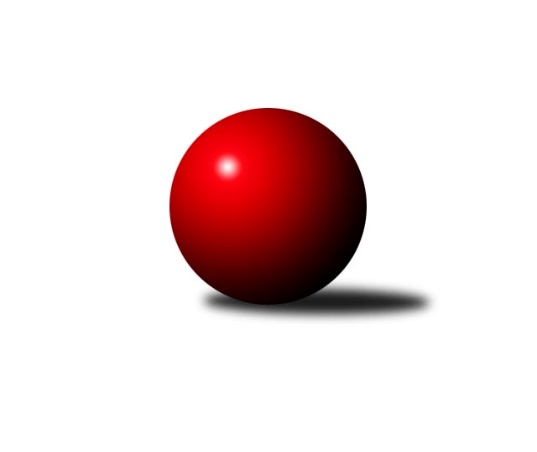 Č.16Ročník 2023/2024	23.3.2024Nejlepšího výkonu v tomto kole: 2994 dosáhlo družstvo: Sokol TepláKrajský přebor KV 2023/2024Výsledky 16. kolaSouhrnný přehled výsledků:TJ Lomnice E	- TJ Lomnice C	3:5	2879:2968	9.5:14.5	13.1.TJ Jáchymov	- Slovan K.Vary C	3:5	2462:2462	10.0:14.0	23.3.TJ Lomnice D	- Sokol Teplá	2:6	2843:2994	5.5:18.5	23.3.TJ Šabina 	- Kuželky Aš C	7:1	2448:2385	16.0:8.0	23.3.KK Karlovy Vary	- Kuželky Aš D/H	7:1	2864:2739	17.0:7.0	23.3.Tabulka družstev:	1.	Sokol Teplá	16	16	0	0	109.0 : 19.0 	258.5 : 125.5 	 2939	32	2.	TJ Šabina	16	13	0	3	89.5 : 38.5 	253.5 : 130.5 	 2920	26	3.	TJ Jáchymov	16	9	0	7	72.5 : 55.5 	203.0 : 181.0 	 2821	18	4.	TJ Lomnice D	17	8	2	7	65.5 : 70.5 	186.0 : 222.0 	 2721	18	5.	Slovan K.Vary C	16	8	0	8	65.0 : 63.0 	184.5 : 199.5 	 2845	16	6.	Kuželky Aš C	16	7	1	8	62.0 : 66.0 	182.0 : 202.0 	 2778	15	7.	TJ Lomnice E	16	7	1	8	61.5 : 66.5 	184.0 : 200.0 	 2798	15	8.	TJ Lomnice C	17	6	1	10	55.0 : 81.0 	200.0 : 208.0 	 2790	13	9.	KK Karlovy Vary	16	4	1	11	47.5 : 80.5 	173.5 : 210.5 	 2693	9	10.	Kuželky Aš D/H	16	0	0	16	20.5 : 107.5 	119.0 : 265.0 	 2569	0Podrobné výsledky kola:	 TJ Lomnice E	2879	3:5	2968	TJ Lomnice C	Luboš Kožíšek	102 	 116 	 101 	119	438 	 0:4 	 502 	 120	124 	 131	127	Jiří Flejšar	Silva Trousilová	134 	 98 	 108 	125	465 	 2:2 	 475 	 114	126 	 123	112	Růžena Kováčiková	Lukáš Kožíšek	118 	 125 	 121 	118	482 	 2:2 	 477 	 111	119 	 124	123	Petr Janda	Barbora Šimáčková	103 	 106 	 106 	121	436 	 0:4 	 511 	 124	139 	 121	127	Monika Ondrušková	Petra Prouzová	146 	 147 	 112 	134	539 	 2.5:1.5 	 525 	 134	147 	 124	120	Josef Veverka	Iva Knesplová Koubková	113 	 123 	 156 	127	519 	 3:1 	 478 	 111	133 	 116	118	Ľubomír Hromadarozhodčí: Luboš KožíšekNejlepší výkon utkání: 539 - Petra Prouzová	 TJ Jáchymov	2462	3:5	2462	Slovan K.Vary C	Miroslav Vlček	 	 217 	 205 		422 	 0:4 	 452 	 	237 	 215		Jiří Šafr	Martin Kuchař	 	 224 	 223 		447 	 4:0 	 417 	 	212 	 205		Pavlína Stašová	Stanislav Pelc	 	 188 	 213 		401 	 2:2 	 403 	 	224 	 179		Lubomír Martinek	Dana Blaslová	 	 194 	 196 		390 	 0:4 	 421 	 	216 	 205		Marcel Toužimský	Irena Živná	 	 190 	 174 		364 	 0:4 	 387 	 	192 	 195		Zdeněk Kříž ml.	Jiří Šrek	 	 226 	 212 		438 	 4:0 	 382 	 	181 	 201		Kateřina Hlaváčovározhodčí: Martin KuchařNejlepší výkon utkání: 452 - Jiří Šafr	 TJ Lomnice D	2843	2:6	2994	Sokol Teplá	Filip Maňák	139 	 123 	 114 	105	481 	 2:2 	 469 	 124	128 	 103	114	Jiří Velek	Jaroslav Bendák	122 	 107 	 122 	97	448 	 0:4 	 535 	 136	117 	 144	138	Ivan Boško	Ludvík Maňák	128 	 117 	 113 	119	477 	 0.5:3.5 	 506 	 128	135 	 114	129	Petr Tauber	Hanuš Slavík	121 	 105 	 106 	110	442 	 0:4 	 525 	 128	137 	 124	136	Miroslav Bubla	Albert Kupčík	151 	 128 	 113 	100	492 	 1:3 	 491 	 121	130 	 125	115	Miroslava Boková	Rudolf Schimmer	108 	 122 	 137 	136	503 	 2:2 	 468 	 125	130 	 118	95	Miroslav Pešťák *1rozhodčí: Hanuš Slavíkstřídání: *1 od 91. hodu Rostislav MilotaNejlepší výkon utkání: 535 - Ivan Boško	 TJ Šabina 	2448	7:1	2385	Kuželky Aš C	Tomáš Seidl	 	 227 	 200 		427 	 2:2 	 418 	 	210 	 208		Vladimír Veselý ml.	Jiří Nový *1	 	 165 	 213 		378 	 2:2 	 372 	 	187 	 185		Dominik Kopčík	Jiří Beneš ml.	 	 229 	 193 		422 	 2:2 	 417 	 	221 	 196		Dagmar Jedličková	Marek Zvěřina	 	 187 	 211 		398 	 4:0 	 368 	 	170 	 198		Ota Laudát	František Seidl	 	 220 	 192 		412 	 4:0 	 383 	 	196 	 187		Jiří Bláha *2	Jaromír Černý	 	 218 	 193 		411 	 2:2 	 427 	 	217 	 210		Václav Veselýrozhodčí: Jaromír Černýstřídání: *1 od 51. hodu Eduard Seidl, *2 od 27. hodu Jiří PlavecNejlepšího výkonu v tomto utkání: 427 kuželek dosáhli: Tomáš Seidl, Václav Veselý	 KK Karlovy Vary	2864	7:1	2739	Kuželky Aš D/H	Václav Šnajdr	106 	 107 	 109 	101	423 	 0:4 	 517 	 135	129 	 134	119	Jan Bartoš	Vítězslav Vodehnal	128 	 120 	 123 	123	494 	 4:0 	 437 	 107	104 	 106	120	Josef Podhola	Libor Kupka	132 	 131 	 127 	121	511 	 3:1 	 500 	 115	129 	 137	119	Klára Perglerová	Jiří Hojsák	115 	 130 	 133 	118	496 	 4:0 	 410 	 91	112 	 100	107	Ludmila Harazinová	Jiří Gabriško	131 	 136 	 117 	117	501 	 2:2 	 493 	 137	115 	 130	111	Miloš Peka	Miroslav Špaček	111 	 109 	 98 	121	439 	 4:0 	 382 	 98	97 	 88	99	Miroslava Utikalovározhodčí: Pavel PazderaNejlepší výkon utkání: 517 - Jan BartošPořadí jednotlivců:	jméno hráče	družstvo	celkem	plné	dorážka	chyby	poměr kuž.	Maximum	1.	Miroslav Bubla 	Sokol Teplá	533.98	359.2	174.7	3.3	7/7	(593)	2.	Miroslav Pešťák 	Sokol Teplá	533.45	363.2	170.3	6.5	5/7	(581)	3.	Tomáš Seidl 	TJ Šabina 	529.99	356.1	173.9	6.6	7/7	(573)	4.	Luboš Axamský 	Sokol Teplá	523.28	359.8	163.5	4.8	5/7	(567)	5.	Josef Veverka 	TJ Lomnice C	518.68	358.1	160.6	6.5	6/7	(535)	6.	Eduard Seidl 	TJ Šabina 	518.04	353.0	165.1	4.5	7/7	(572)	7.	Petra Prouzová 	TJ Lomnice E	517.56	353.2	164.3	7.2	7/7	(554)	8.	Miroslava Boková 	Sokol Teplá	517.40	357.3	160.1	6.9	6/7	(555)	9.	Jiří Šrek 	TJ Jáchymov	517.11	357.4	159.7	7.0	6/6	(544.8)	10.	Jiří Beneš  ml.	TJ Šabina 	511.05	351.1	160.0	6.9	7/7	(553.2)	11.	Ivan Boško 	Sokol Teplá	509.80	344.5	165.3	6.2	7/7	(586)	12.	Jiří Šafr 	Slovan K.Vary C	509.37	352.4	156.9	9.4	4/6	(542.4)	13.	Pavlína Stašová 	Slovan K.Vary C	509.35	347.6	161.8	7.3	5/6	(522)	14.	Martin Kuchař 	TJ Jáchymov	507.58	352.4	155.2	10.2	6/6	(544)	15.	Dagmar Jedličková 	Kuželky Aš C	506.28	348.6	157.7	8.2	7/7	(552)	16.	Albert Kupčík 	TJ Lomnice D	504.40	349.7	154.7	8.9	6/6	(532)	17.	Jaromír Černý 	TJ Šabina 	503.61	349.7	153.9	9.0	7/7	(540)	18.	Lukáš Kožíšek 	TJ Lomnice E	503.03	350.5	152.5	11.9	6/7	(559)	19.	Libor Kupka 	KK Karlovy Vary	501.98	346.0	156.0	8.8	4/6	(534)	20.	Ľubomír Hromada 	TJ Lomnice C	499.87	344.0	155.8	9.0	7/7	(538)	21.	Miroslav Vlček 	TJ Jáchymov	499.13	354.8	144.3	9.4	6/6	(528)	22.	Vladimír Veselý  ml.	Kuželky Aš C	498.67	349.2	149.4	12.7	5/7	(543)	23.	Petr Tauber 	Sokol Teplá	498.63	342.4	156.2	6.5	7/7	(605)	24.	Rudolf Schimmer 	TJ Lomnice D	498.40	343.4	155.0	9.1	6/6	(519)	25.	Jiří Bláha 	Kuželky Aš C	495.91	349.8	146.1	10.3	5/7	(554)	26.	Václav Veselý 	Kuželky Aš C	495.20	346.6	148.6	8.9	7/7	(543)	27.	Lubomír Martinek 	Slovan K.Vary C	494.70	345.5	149.2	7.6	6/6	(522)	28.	Marek Zvěřina 	TJ Šabina 	493.72	346.6	147.2	9.1	7/7	(522)	29.	Václav Zeman 	KK Karlovy Vary	492.06	342.8	149.2	11.8	6/6	(585)	30.	Jiří Flejšar 	TJ Lomnice C	491.89	348.7	143.2	10.4	7/7	(528)	31.	Irena Živná 	TJ Jáchymov	491.00	346.5	144.5	9.4	5/6	(553)	32.	Tomáš Tuček 	Kuželky Aš D/H	487.93	335.4	152.5	11.3	5/6	(525)	33.	Marcel Toužimský 	Slovan K.Vary C	487.60	333.4	154.2	11.1	4/6	(524)	34.	Dana Blaslová 	TJ Jáchymov	487.44	349.7	137.8	11.1	6/6	(514.8)	35.	Jan Bartoš 	Kuželky Aš D/H	482.26	337.5	144.8	13.2	6/6	(517)	36.	Ota Laudát 	Kuželky Aš C	481.74	337.5	144.3	11.5	6/7	(563)	37.	Karel Stehlík 	Kuželky Aš C	481.67	345.8	135.9	11.4	5/7	(556)	38.	Miroslav Procházka 	TJ Lomnice D	479.45	334.9	144.6	13.2	4/6	(513)	39.	Stanislav Pelc 	TJ Jáchymov	479.22	340.6	138.7	11.2	6/6	(525)	40.	Zdeněk Kříž  ml.	Slovan K.Vary C	479.08	344.4	134.7	11.4	5/6	(533)	41.	Jiří Nový 	TJ Šabina 	477.67	347.3	130.4	13.1	6/7	(521)	42.	Kateřina Hlaváčová 	Slovan K.Vary C	477.38	336.3	141.1	12.5	6/6	(545)	43.	Růžena Kováčiková 	TJ Lomnice C	477.28	337.9	139.4	11.7	6/7	(523.2)	44.	Jiří Hojsák 	KK Karlovy Vary	476.00	344.0	132.0	14.5	6/6	(514.8)	45.	Jiří Gabriško 	KK Karlovy Vary	474.93	334.9	140.1	12.5	5/6	(523)	46.	Vítězslav Vodehnal 	KK Karlovy Vary	474.29	334.6	139.7	10.6	6/6	(531)	47.	Blanka Martinková 	Slovan K.Vary C	469.50	329.0	140.6	14.5	5/6	(524)	48.	Miloš Peka 	Kuželky Aš D/H	468.73	335.0	133.8	14.0	6/6	(507)	49.	Iva Knesplová Koubková 	TJ Lomnice E	467.27	333.8	133.4	13.8	7/7	(519)	50.	Petr Lidmila 	TJ Lomnice C	464.01	331.2	132.8	14.0	7/7	(516)	51.	Jaroslav Bendák 	TJ Lomnice D	459.94	321.7	138.2	13.0	4/6	(478)	52.	Hanuš Slavík 	TJ Lomnice D	458.49	328.3	130.2	14.4	6/6	(504)	53.	Ludmila Harazinová 	Kuželky Aš D/H	454.52	322.9	131.6	15.5	5/6	(497)	54.	Nela Zadražilová 	Kuželky Aš D/H	447.37	320.1	127.3	15.7	5/6	(476)	55.	Helena Pollnerová 	TJ Lomnice D	444.80	322.7	122.1	18.6	4/6	(475.2)	56.	Miroslav Jurda 	Kuželky Aš D/H	429.18	314.3	114.8	18.0	6/6	(485)		Jan Ritschel 	TJ Lomnice E	539.00	359.0	180.0	6.0	1/7	(539)		František Seidl 	TJ Šabina 	531.21	364.3	166.9	5.5	4/7	(565.2)		Ludvík Maňák 	TJ Lomnice D	523.67	356.8	166.9	5.6	2/6	(561)		Stanislav Květoň 	TJ Šabina 	515.00	341.0	174.0	5.0	1/7	(515)		Andrea Ječmenová 	TJ Lomnice E	514.40	348.8	165.6	5.6	3/7	(543)		Tomáš Koubek 	TJ Lomnice E	510.00	344.0	166.0	11.0	1/7	(510)		Jan Horák 	Sokol Teplá	506.92	353.6	153.3	7.6	4/7	(551)		Monika Ondrušková 	TJ Lomnice C	501.83	351.4	150.4	8.2	4/7	(524)		Soňa Šimáčková 	TJ Lomnice E	501.13	352.1	149.0	9.6	2/7	(521)		Ivana Nová 	TJ Jáchymov	498.80	345.8	153.0	8.5	2/6	(510)		Klára Perglerová 	Kuželky Aš D/H	498.50	346.0	152.5	12.5	2/6	(500)		Miroslav Handšuh 	Slovan K.Vary C	497.08	344.8	152.3	6.7	3/6	(536)		Kryštof Prouza 	TJ Lomnice D	497.00	354.0	143.0	11.2	2/6	(547)		Ladislav Martínek 	TJ Jáchymov	494.80	355.9	138.9	10.0	2/6	(506)		Jiří Mitáček  ml.	KK Karlovy Vary	490.11	340.4	149.7	10.6	3/6	(555)		Klára Egererová 	TJ Lomnice E	489.20	342.2	147.0	10.5	2/7	(506)		Veronika Fajtová 	Kuželky Aš D/H	489.00	344.5	144.5	12.0	2/6	(499)		Rostislav Milota 	Sokol Teplá	486.00	330.0	156.0	13.0	1/7	(486)		Pavel Pazdera 	KK Karlovy Vary	485.67	339.0	146.7	12.7	1/6	(495)		Filip Maňák 	TJ Lomnice D	482.27	347.2	135.1	10.8	3/6	(525)		Barbora Šimáčková 	TJ Lomnice D	481.84	340.2	141.6	12.9	3/6	(497)		Daniel Furch 	TJ Lomnice D	481.25	337.4	143.9	10.8	2/6	(517)		Aleš Lenomar 	TJ Šabina 	481.20	342.0	139.2	9.6	1/7	(481.2)		Xenie Sekáčová 	TJ Lomnice C	477.17	326.8	150.3	11.2	3/7	(523)		Petr Koubek 	TJ Lomnice E	474.17	320.5	153.7	10.0	3/7	(488)		Luděk Stríž 	Slovan K.Vary C	474.17	343.3	130.8	16.0	3/6	(497)		Jiří Velek 	Sokol Teplá	472.70	332.4	140.3	6.4	2/7	(476.4)		Petr Janda 	TJ Lomnice C	470.17	331.4	138.8	11.4	4/7	(482)		Luboš Kožíšek 	TJ Lomnice E	469.05	335.5	133.6	14.9	2/7	(489)		Lucie Veršecká 	TJ Lomnice D	467.00	343.0	124.0	12.8	3/6	(499)		Miroslav Špaček 	KK Karlovy Vary	464.45	331.9	132.6	12.1	2/6	(478)		Anna Klierová 	TJ Lomnice E	463.70	330.4	133.3	9.2	2/7	(481)		Jiří Plavec 	Kuželky Aš C	461.75	315.5	146.3	15.3	2/7	(485)		Dominik Kopčík 	Kuželky Aš C	461.26	331.4	129.8	12.2	4/7	(526)		Josef Podhola 	Kuželky Aš D/H	456.00	319.0	137.0	14.0	3/6	(477)		Silva Trousilová 	TJ Lomnice E	455.45	316.2	139.3	10.0	4/7	(477)		Nikola Stehlíková 	Kuželky Aš C	449.50	323.5	126.0	12.0	2/7	(468)		Kristýna Prouzová 	TJ Lomnice E	446.75	314.5	132.3	15.0	2/7	(460)		Pavel Benčík 	Kuželky Aš D/H	443.00	323.0	120.0	18.0	2/6	(462)		Václav Šnajdr 	KK Karlovy Vary	441.30	326.2	115.1	17.8	2/6	(459.6)		František Repčík 	Kuželky Aš D/H	436.00	305.0	131.0	14.0	1/6	(436)		Nikol Jurdová 	Kuželky Aš D/H	435.67	314.3	121.3	19.0	1/6	(443)		Veronika Fantová 	Kuželky Aš D/H	429.63	316.6	113.0	19.4	2/6	(477)		Josef Ženíšek 	KK Karlovy Vary	426.22	301.1	125.1	20.9	3/6	(484)		Alena Hlávková 	Kuželky Aš D/H	419.70	300.8	118.9	16.0	3/6	(470)		Miroslav Měřička 	TJ Lomnice D	416.40	309.6	106.8	24.0	1/6	(416.4)		Petr Sacher 	TJ Lomnice C	401.50	304.0	97.5	24.0	2/7	(417)		Miroslava Utikalová 	Kuželky Aš D/H	397.73	293.4	104.3	20.4	3/6	(458)		Karel Utikal 	Kuželky Aš D/H	388.80	274.8	114.0	14.4	1/6	(388.8)Sportovně technické informace:Starty náhradníků:registrační číslo	jméno a příjmení 	datum startu 	družstvo	číslo startu
Hráči dopsaní na soupisku:registrační číslo	jméno a příjmení 	datum startu 	družstvo	Program dalšího kola:17. kolo6.4.2024	so	9:00	Sokol Teplá - KK Karlovy Vary	6.4.2024	so	14:00	TJ Lomnice C - TJ Šabina 	6.4.2024	so	14:00	Kuželky Aš D/H - TJ Jáchymov	6.4.2024	so	17:00	Kuželky Aš C - TJ Lomnice D	6.4.2024	so	17:30	Slovan K.Vary C - TJ Lomnice E	Nejlepší šestka kola - absolutněNejlepší šestka kola - absolutněNejlepší šestka kola - absolutněNejlepší šestka kola - absolutněNejlepší šestka kola - dle průměru kuželenNejlepší šestka kola - dle průměru kuželenNejlepší šestka kola - dle průměru kuželenNejlepší šestka kola - dle průměru kuželenNejlepší šestka kola - dle průměru kuželenPočetJménoNázev týmuVýkonPočetJménoNázev týmuPrůměr (%)Výkon2xJiří ŠafrSlovan KV C542.4*6xPetra ProuzováTJ Lomnice E111.345394xPetra ProuzováTJ Lomnice E5392xJiří ŠafrSlovan KV C111.294524xMartin KuchařTJ Jáchymov536.4*3xIvan BoškoSokol Teplá110.515356xIvan BoškoSokol Teplá5355xMartin KuchařTJ Jáchymov110.064473xJiří ŠrekTJ Jáchymov525.6*7xMiroslav BublaSokol Teplá108.455254xJosef VeverkaTJ Lomnice C5253xJosef VeverkaTJ Lomnice C108.45525